Ką tu žinai apie Europą ir ES?Øverst i skjemaet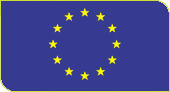 Ar Norvegija yra ES narė?Taip NeKiek valstybių yra ES sudėtyje ?28 6 35Ką reiškia EEE? Europos ekonominė erdvė Europos ekologinė erdvėEuropos ekonomikos augimasEuropinė sveikatos draudimo kortelė suteikia teisę į:Nemokamas medicinos pagalbos paslaugas (pvz.: pasidaryti plastinę operaciją) Europos Sąjungos  ir Europos ekonominės erdvės šalyseSusirgus atostogaujant užsienyje, galima nemokamai grįžti (iš bet kurios ES ar EEE šalies) gydytis  į savo tėvynę Būtinosios medicinos pagalbos paslaugas ES ir  Europos ekonominės erdvės (EEE) šalyse Koks bendras pavadinimas taikomas Norvegijai, Švedijai ir Danijai kartu?SkandinavijaŠiaurės šalysKalmaro unijaKiek valstybių yra Europoje iš viso?447510Kaip vadinasi Europos Sąjungos paramos jaunimui programa?Veiklus jaunimasESPJPEuropos jaunimas Koks ES/EEE miestas yra pats didžiausias pagal gyventojų skaičių?Madridas StambulasBerlynasLondonasKaip ES vadinosi anksčiau?FN                  					EEBKokia Šengeno sutarties esmė? Bevizis režimas Šengeno šalyseNemokami telefono skambučiai tarp šalių, pasirašiusių Šengeno sutartį Mažesnis PVM maisto produktamsGalimybė studijuoti bet kuriame Europos universitete  Kaip vadinasi sutartis, kuri reguliuoja Norvegijos ir ES santykius? Marselio traktatasEEE sutartisTrumano doktrina